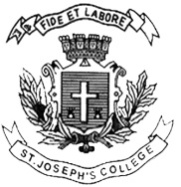 ST. JOSEPH’S COLLEGE (AUTONOMOUS), BENGALURU-27B.A .ECONOMICS - IV SEMESTERSEMESTER EXAMINATION – APRIL 2017ECA 415: Statistical Methods for EconomicsTime: 1 ½ hr									Max marks: 35Supplementary candidates only.Attach the question paper with the answer bookletPART- AAnswer any Five  of the following questions				5X3=15Draw a Bar diagram for the following data. Briefly explain different methods of sampling.Obtain the mean for the following data by the step deviation method.Calculate  Karl Pearson Correlation Coefficient ‘r’ for the marks scored by 6 students in Economics (X) and Statistics (Y) Calculate the mean deviation for the following discrete data.Estimate the range and its co efficient for the following dataPART - BAnswer any TWO  of the following questions				2X5=10Compute Laspeyre’s Index numbers for the following data.From the following data obtain the X on Y  regression equation. Calculate the standard deviation for the following data.PART CAnswer any ONE   of the following questions				1X10=10Calculate the mode. Estimate Bowley’s quartile co efficient of skewness for the following distribution.Household expenditure (in Rs)Household expenditure (in Rs)Household expenditure (in Rs)ItemsFamily AFamily BFood200250Clothing100200Education80100Rent4050Miscellaneous80200Total500800Marks4050607080Frequencies21132Stats (X)525658626668Economics (Y)333642424551Marks 7550464325Frequency 31132marks104565748898frequency579321Item1997199720012001ItemPrice (Rs)QuantityPrice (Rs)QuantityA525630B38410C21038D10435X 621048y911587X1011121314F31218123Wage5 -66- 77 -88 - 99 - 1010- 1111-1212-1313-14Frequency102203843717Heights (cm)7071727374757677Frequency43625324